RESPECT POLICYIN OUR SETTING RESPECT IS VERY IMPORTANT RESPECT FOR OTHERSRESPECT FOR TOYS AND EQUIPMENT RESPECT FOR THE SETTING RESPECT FOR YOURSELFEVERYONE IN THE SETTING BOTH ADULTS AND CHILDREN ARE ENTITLED TO THEIR OPINIONS AND IDEAS AND I WOULD ASK THAT BOTH PARENTS AND CHILDREN COMING INTO THE SETTING RESPECT THE VALUES AND OPINIONS OF OTHERS. SOMETIMES PEOPLE WILL HAVE DIFFERENT IDEAS OR WAYS OF DOING THINGS THAT MAY BE DIFFERENT TO THEIR OWN AND IT IS IMPORTANT THAT WE ALL RESPECT THIS SO LONG AS IT DOES NOT HAVE A NEGATIVE EFFECT ON OTHERS.IT IS VERY IMPORTANT THAT CHILDREN ARE ENCOURAGED TO RESPECT TOYS AND EQUIPMENT WITHIN THE SETTING THIS WILL RESULT IN THEM LASTING LONGER. THIS WILL NOT ONLY BENEFIT YOUR CHILD BUT ALSO CHILDREN COMING INTO THE SETTING IN THE FUTURE.LACK OF RESPECT FOR TOYS AND EQUIPMENT CAN RESULT IN THEM BREAKING OR BECOMING DAMAGED MAKING THEN UNSAFE AND UN USEABLE. IT MAY NOT ALWAYS BE POSSIBLE TO REPLACE DAMAGED OR BROKEN EQUIPMENT.PLEASE REMEMBER THAT THE SETTING IS ALSO HOME TO MYSELF AND MY FAMILYALTHOUGH IT IS IMPORTANT THAT ALL CHILDREN ENJOY THEIR SELVES WITHIN THE SETTING, RESPECT MUST BE SHOWN FOR OTHER PEOPLES BELONGINGS AT ALL TIMES. I AIM TO PROVIDE A WARM WELCOMING HOMELY ENVIRONMENT FOR YOUR CHILD, AND IF WE ALL WORK TOGETHER TO REMEMBER THE ABOVE WE ARE HALFWAY THERE ALREADYPLEASE WORK WITH YOUR CHILD AND HELP THEM UNDERSTAND THE IMPORTANCE OFRESPECTING EACH OTHER RESPECTING TOYS AND EQUIPMENT RESPECTING THE SETTINGRESPECTING YOURSELF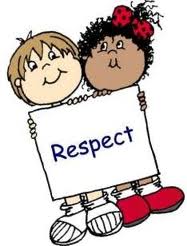 